GULBENES NOVADA DOMES LĒMUMSGulbenēPar nekustamā īpašuma iegādāšanos pašvaldības īpašumāGulbenes novada pašvaldībā saņemts …., kura, pamatojoties uz 2019.gada 20.decembra Rīgas apgabaltiesas zvērinātas notāres Ilutas Saulietes apliecinātās pilnvaras ar reģ. Nr.1967, pārstāv …. 2003.gada 24.oktobra iesniegums (reģistrēts Gulbenes novada pašvaldībā 2023.gada 24.oktobrī un reģistrēts ar Nr.GND/5.13.3/23/2118-A), kurā izteikts piedāvājums Gulbenes novada pašvaldībai iegādāties …. piederošo nekustamo īpašumu Blaumaņa ielā 29C, Gulbenē, Gulbenes novadā, kadastra numurs 5001 003 0064, kas sastāv no zemes vienības ar kadastra apzīmējumu 5001 003 0064, 1276 kv.m. platībā, izskatot sertificēta nekustamo īpašumu eksperta atzinumu par piedāvāto atlīdzību.…, īpašuma tiesības uz nekustamo īpašumu Gulbenes pilsētā ar nosaukumu “Blaumaņa iela 29C”, kadastra numurs 5001 003 0064, nostiprinātas 2006.gada 20.novembrī, par ko izdarīts ieraksts Gulbenes pilsētas zemesgrāmatas nodalījumā Nr. 100000293519. Zemes vienības ar kadastra apzīmējumu 5001 003 0064 1276 kv.m. platībā kadastrālā vērtība ir 2909 EUR (divi tūkstoši deviņi simti deviņi euro).Nekustamais īpašums Blaumaņa iela 29C, Gulbene, Gulbenes novads, kadastra numurs 5001 003 0064, piegul Spārītes parka teritorijai – Gulbenes novada pašvaldības īpašumā esošajam nekustamajam īpašumam Gulbenes pilsētā ar nosaukumu “Blaumaņa iela “Spārītes parks””, kadastra numurs 5001 003 0027, kas sastāv no zemes vienības ar kadastra apzīmējumu 5001 003 0027 34,9452 ha platībā. Gulbenes novada Gulbenes pilsētas pārvalde ir izvērtējusi nekustamā īpašuma Blaumaņa iela 29C, Gulbene, Gulbenes novads, kadastra numurs 5001 003 0064, iegādes nepieciešamību pašvaldības autonomo funkciju veikšanai un secinājusi, ka zemes vienība ar kadastra apzīmējumu 5001 003 0064 1276 kv.m. platībā būtu nepieciešama parka apkārtējās teritorijas labiekārtošanai, piemēram, stāvlaukuma izveidei. Šobrīd zemes vienība ar kadastra apzīmējumu 5001 003 0064 aizaug ar zāli, uz tās atrodas transportlīdzekļu riepas un sagruvusi palīgēka, kas nav reģistrēta Valsts zemes dienesta Nekustamā īpašuma valsts kadastra informācijas sistēmā.Pašvaldību likuma 4.panta pirmās daļas 2.punktā viena no norādītajām pašvaldības autonomajām funkcijām ir gādāt par pašvaldības administratīvās teritorijas labiekārtošanu un sanitāro tīrību (publiskai lietošanai paredzēto teritoriju apgaismošana un uzturēšana; parku, skvēru un zaļo zonu ierīkošana un uzturēšana; pretplūdu pasākumi; kapsētu un beigto dzīvnieku apbedīšanas vietu izveidošana un uzturēšana), kā arī noteikt teritoriju un būvju uzturēšanas prasības, ciktāl tas saistīts ar sabiedrības drošību, sanitārās tīrības uzturēšanu un pilsētvides ainavas saglabāšanu; savukārt, 4.panta pirmās daļas 5.punktā noteikts, ka pašvaldības autonomā funkcija ir sniegt iedzīvotājiem daudzveidīgu kultūras piedāvājumu un iespēju piedalīties kultūras dzīvē, sekmēt pašvaldības teritorijā esošā kultūras mantojuma saglabāšanu un sniegt atbalstu kultūras norisēm.Pašvaldību likuma 10.panta pirmās daļas 16.punkts nosaka, ka dome ir tiesīga izlemt ikvienu pašvaldības kompetences jautājumu. Tikai domes kompetencē ir lemt par pašvaldības nekustamā īpašuma atsavināšanu un apgrūtināšanu, kā arī par nekustamā īpašuma iegūšanu.Publisko iepirkumu likuma 3.panta pirmās daļas 1.punkts nosaka, ka šo likumu nepiemēro, ja pasūtītājs slēdz iepirkuma līgumu par zemes, esošās būves vai cita nekustamā īpašuma pirkšanu vai nomu vai citu tiesību iegūšanu uz šādu nekustamo īpašumu ar jebkuriem finanšu līdzekļiem. Saskaņā ar Publiskas personas finanšu līdzekļu un mantas izšķērdēšanas novēršanas likuma 3.panta 1. un 3.punktu publiska persona, kā arī kapitālsabiedrība rīkojas ar finanšu līdzekļiem un mantu lietderīgi, tas ir, rīcībai jābūt tādai, lai mērķi sasniegtu ar mazāko finanšu līdzekļu un mantas izlietojumu un manta iegūstama īpašumā vai lietošanā par izdevīgāko cenu.Gulbenes novada domes 2013.gada 31.oktobra saistošo noteikumu Nr.25 “Gulbenes novada pašvaldības nolikums” 47.punkts nosaka, ka līgumus pašvaldības vārdā slēdz domes priekšsēdētājs, domes priekšsēdētāja vietnieks, pašvaldības izpilddirektors vai arī cita amatpersona uz domes lēmuma, domes priekšsēdētāja rīkojuma vai pilnvaras pamata. Ja līguma projekts apstiprināts ar domes lēmumu, pašvaldības administrācijas darbinieku saskaņojums uz līguma nav nepieciešams.Ņemot vērā iepriekš minēto, pamatojoties uz Pašvaldību likuma 4.panta pirmās daļas 2.punktu un 5.punktu, 10.panta pirmās daļas 16.punktu, Publiskas personas finanšu līdzekļu un mantas izšķērdēšanas novēršanas likuma 3.panta 1. un 3.punktu, Publisko iepirkumu likuma 3.panta pirmās daļas 1.punktu, Gulbenes novada domes 2013.gada 31.oktobra saistošo noteikumu Nr.25 “Gulbenes novada pašvaldības nolikums” 47.punktu, Attīstības un tautsaimniecības komitejas ieteikumu un Finanšu komitejas ieteikumu, atklāti balsojot: ar 12 balsīm "Par" (Ainārs Brezinskis, Aivars Circens, Anatolijs Savickis, Andis Caunītis, Atis Jencītis, Daumants Dreiškens, Guna Pūcīte, Gunārs Ciglis, Ivars Kupčs, Lāsma Gabdulļina, Mudīte Motivāne, Normunds Mazūrs), "Pret" – nav, "Atturas" – nav, "Nepiedalās" – nav, Gulbenes novada dome NOLEMJ:IEGĀDĀTIES Gulbenes novada pašvaldības īpašumā ….., piederošo nekustamo īpašumu Blaumaņa iela 29C, Gulbene, Gulbenes nov., kadastra numurs 5001 003 0064, kas sastāv no vienas zemes vienības ar kadastra apzīmējumu 5001 003 0064 1276 kv.m. platībā, par sertificēta vērtētāja noteikto tirgus cenu.SEGT šā lēmuma 1.punktā minētā nekustamā īpašuma pirkuma maksu no Gulbenes novada pašvaldības 2024.gada budžeta līdzekļiem. UZDOT Gulbenes novada pašvaldības Juridiskajai un personālvadības nodaļai pēc sertificēta nekustamā īpašuma vērtētāja atzinuma par minētā nekustamā īpašuma tirgus vērtības saņemšanas, sagatavot pirkuma līgumu.PILNVAROT Gulbenes novada pašvaldības izpilddirektori Antru Sprudzāni Gulbenes novada pašvaldības vārdā slēgt pirkuma līgumu par šā lēmuma 1.punktā minētā nekustamā īpašuma iegādi.UZDOT Gulbenes novada pašvaldības Īpašumu pārraudzības nodaļai pēc pirkuma līguma parakstīšanas veikt visas nepieciešamās darbības lēmuma 1.punktā minētā nekustamā īpašuma ierakstīšanai zemesgrāmatā uz Gulbenes novada pašvaldības vārda un organizēt šī nekustamā īpašuma pārņemšanu.Gulbenes novada domes priekšsēdētājs 						A.Caunītis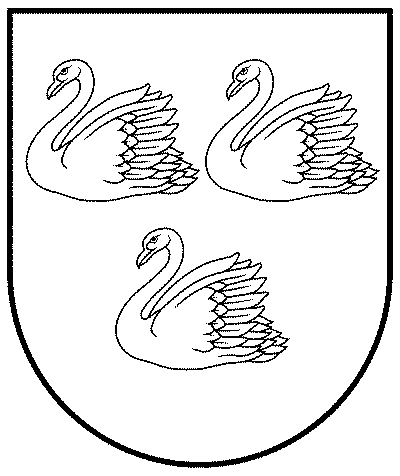 GULBENES NOVADA PAŠVALDĪBAReģ.Nr.90009116327Ābeļu iela 2, Gulbene, Gulbenes nov., LV-4401Tālrunis 64497710, mob.26595362, e-pasts: dome@gulbene.lv, www.gulbene.lv2023.gada 30.novembrī                                Nr. GND/2023/1167                                (protokols Nr.18; 103.p.)